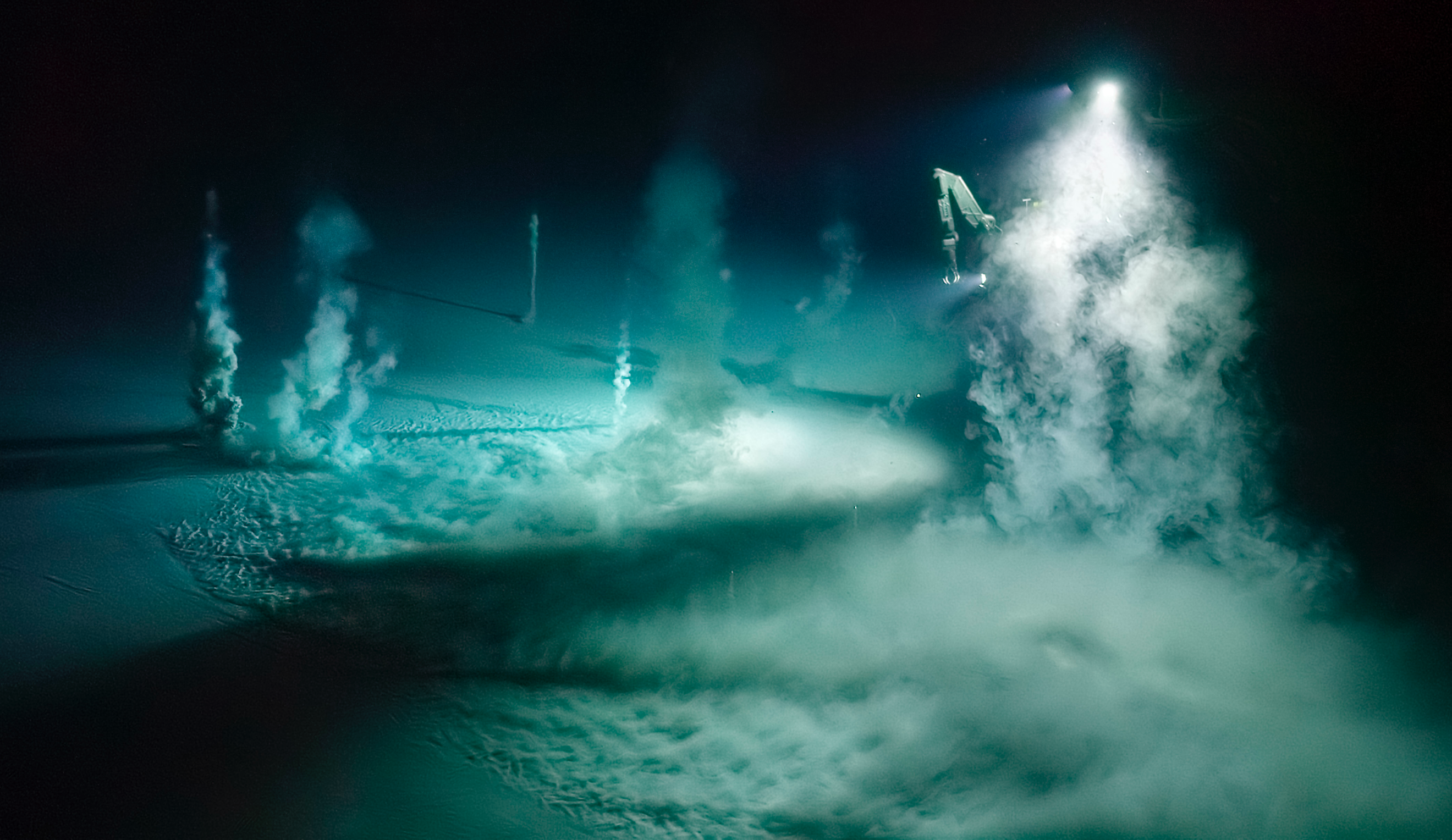 Колко е дълбок океанът? Изработване на ултразвуков сензор за измерване на океанската дълбочина  
Кликнете върху изображение, за да преминете към дейност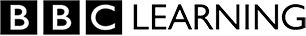 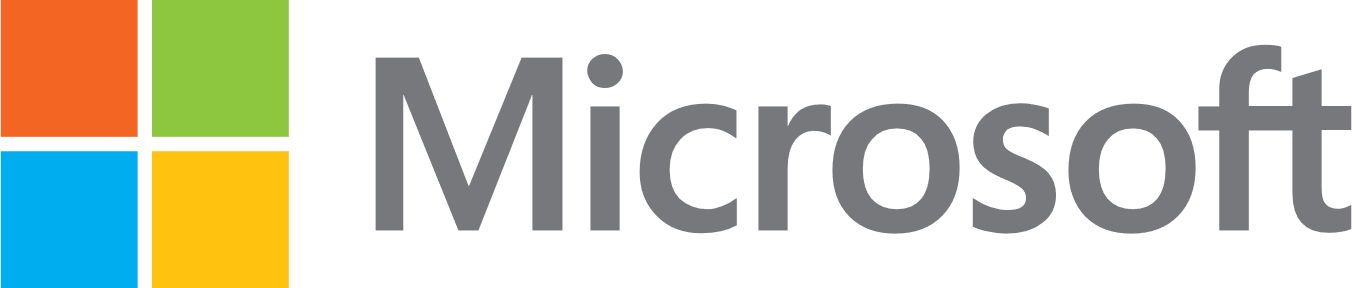 Преглед на урока Колко е дълбок океанът? 
Изработване на ултразвуков сензор за измерване на океанските дълбочини  Целеви класове: 6-8 клас (10-14 годишни)Времетраене: 100 минути (два учебни часа по 50 минути) Моля имайте предвид, че всички дейности трябва да се извършват под постоянно наблюдение от възрастен.  ОписаниеВ този урок вие ще ръководите учениците в дейност, която им показва как морски геолози използват изследователски кораби, за да картографират океанското дъно.Учениците прикрепят ултразвуков сензор към модел на изследователски плавателен съд, след което визуализират дълбочината на изработеното от тях океанско дъно в Excel. След това те посочват региони за по-нататъшни изследвания и прехвърлят информацията в Paint 3D, за да изследват как различни морски организми живеят в различните океански зони.Въведение за ученициУчениците влизат в ролята на морски геолози в екип, който е получил субсидия за изследвания. Екипът ви се е сдобил с високо технологичен кораб, снабден с инструменти за картографиране на океанското дъно. Учениците изработват ултразвуков сензор, прикрепят го към своя кораб и го използват, за да картографират модел на океанското дъно. След това те изучават морските организми в зоните на океана. Научен феноменЗвуковите вълни могат да се използват за измерване на разстояния.Въпрос на урока Как хората използват звука, за да изследват океана и организмите в него?Цел(и) на обучението Учениците могат да изработят и използват модел на изследователски кораб, който използва звук, за да картографира различните дълбочини на океанското дъно.Учениците могат да проучват морските организми, които живеят на различни дълбочини.Основни идеиУчениците могат да изработят и използват модел на изследователски кораб с ултразвуков сензор, за да картографират симулирано океанско дъно.Учениците могат да описват морските организми, които живеят на различни дълбочини.Свързани уроциТози урок е свързан с урока Разбиране на океанските дълбочини и може да се използва като самостоятелен урок или в последователност.Препоръчителна подготовкаТези дейности могат да бъдат групирани или да бъдат направени отделно, в зависимост от вашите образователни изисквания и цели. Елементи от този урок, които може да изискват повече внимание: 1 | За кадри на невероятни океани, натиснете тук: BBC Earth & OceanX Film Oceans: Our Blue Planet trailer.2 | Сдобийте се с материали за дейности, изискващи изработка или експеримент. 3 | Запознайте се с инструкциите и техническите изисквания, преди да преподадете урока, за да сте подготвени за евентуални пречки, които могат да възникнат. 4 | Изтеглете безплатната  добавка Data Streamer за Excel, за да визуализирате на данни в реално време. 5 | Уверете се, че всички ученици имат достъп до необходимите линкове. Изтеглете PowerPoint resources.6 | Уверете се, че всеки ученически компютър има необходимия софтуер:  
     • Office 365
     • Microsoft Excel 2016 (desktop version) с абонамент за Office 365 
     • Microsoft PowerPoint 2016 (desktop version) с абонамент за Office 365 
     • Windows 10 Fall Creators Update Помагала за урокаИзтеглете ресурсите за индивидуални дейности или всички файлове за Изработване на ултразвуков сензор за измерване на океанските дълбочини.All BBC Earth and BBC Learning content (c) 2018 BBC Studios is used under license to Microsoft, Inc. solely for use in the Microsoft oceans-related educational materials. All rights reserved. Any downloading, copying and/or reuse of such content is strictly prohibited to the furthest extent permitted by applicable law.Добре дошли, млади учени и инженери!Вие сте поканени да участвате във важен изследователски проект!  Глобална агенция за опазване на околната среда одобри субсидията за вашия екип да проучите последната неизследвана част на Земята—океанските дълбини. Въпреки технологичния напредък, картографирането на океанското дъно остава трудна задача. Всъщност ние знаем повече за повърхността на Луната и Марс, отколкото знаем за океанските дълбини на нашата планета. По-пълно разбиране за нашия океан може да ни помогне да разберем образуването на цунами, да научим повече за метеорологичното време и да открием нови морски организми. Въпросът, който вие и вашият екип от морски геолози ще проучвате, е: Как можем да изследваме скритото в дълбините на нашите океани?  Връзка с науката, технологията и света Връзка с науката, технологията и светаПрез голяма част от нашата история, човекът основно разбирал и използвал океана от повърхността до около 60 метра под нея. С увеличаването на нуждите на планетата, учените осъзнават, че океанските дълбини може да държат ключа към решението на много проблеми, както и към самото оцеляване на хората.Понеже солената вода е бариера за повечето методи за картографиране на океана, дори и най-развитите сателити не могат да картографират океана ефективно. В този урок вие ще моделирате техники, използвани от морски геолози, които използват технология на звуковите вълни.Научете повече!*  
Just How Little Do We Know about the Ocean Floor?
Why Sound In The Sea Is Important
Ocean Exploration Timeline
Shell Ocean Discovery XPRIZE: Discovering the Mysteries of the Deep SeaВашата мисияРаботете с вашия екип от учени, математици и инженери, за да проучите технологията на звуковите вълни за изследване на океана. Използвайте тази технология, за да изследвате региони, където ви очакват нови и вълнуващи открития. Вашият принос има потенциала да повлияе положително на днешното общество и да разкрие мистериите на нашите океани.Успех! *Microsoft Education provides contextual links for informational purposes only; they do not imply support or affiliation with the authors or source of publication.Ученически дневник за наука и инженерствоИзползвайте вашия ученически дневник за наука и инженерство, за да записвате идеи и открития. Добавете рисунки, снимки и видеа към вашите описания.Стари знанияНаправете задачи 1-3 самостоятелно, обсъдете ги с вашия отбор и споделете отговорите си с класа.  1 | Как пътуват звуковите вълни?  2 | По какъв начин морските геолози картографират океанското дъно?3 | По какъв начин се различават морските организми, които живеят на различни дълбочини?ТерминологияПроучете следните термините, като използвате презентацията за сонар и напишете обяснение за всеки термин със свои думи. Добавете скици и рисунки, за да поясните вашите отговори. Това ще ви даде малко повече информация за сонара и звука и ще ви помогне да разберете специфични термини, свързани с океански проучвания.Океанска зона  | Епипелагична зона  | Мезопелагична зона  | Батипелагична зона  | Абисопелагична зона  | Хадопелагична зона  | Ехолокация | Биосонар | Sonar  Активен сонар | Пасивен сонар  Как може да се използват звуковите вълни, за да се определи разстоянието до предмет?Следвайте инструкциите, за да направите проучването Използване на звукови вълни за определяне на разстояние, ако не сте го направили вече в урока разбиране на океанските дълбини.1 | Успяхте ли да определите коя риба беше по-близо или по-далече? Как успяхте да ги определите? 2 | По какъв начин представихте звуковите вълни в това проучване? 3 | По какъв начин моделът, който използвахте в тази дейност, представя делфин, който използва биосонар? Какви ограничения има моделът?4 | Как можете да използвате вълни, за да различите обект наблизо от обект, който е надалеч? Изучаване на сонар  Използвайте презентацията за сонар, за да проучите и отговорите на следните въпроси:1 | Какво е сонар? За какво е акроним?2 | Каква е разликата между активен и пасивен сонар? 3 | По какъв начин рибите долавят звукови вълни?  4 | Какви са разликите между видовете сонари, използвани от хората? 5 | Сравнете формата на звуковите вълни докато пътуват през океана и звуковите вълни моделирани от спиралната пружина.Изработване на модел на изследователски корабСледвайки инструкциите, изработете кутия за дълбочини, модел на изследователски кораб и ултразвуков сензор.Свързване на ултразвуков сензор  Свържете вашия сензор с модела на кораб и визуализирайте данните в Excel, използвайки микроконтролер Arduino или micro:bit .  1 | Опишете проблем, с който се сблъскахте, докато изработвахте своя кораб със сонар.  2 | Как решихте този проблем?  3 | Как са показани данните за дълбочината в работната книга Измерване на океанската дълбочина, когато използвате вашия модел? 4 | Какви са приликите и разликите между океанското дъно и данните, които събрахте с модела на изследователски кораб? Биоразнообразие на организми на различни дълбочини  Моделирайте океанското дъно и зоните на океана, следвайки инструкциите Модел на океанското дъно в Paint 3D.  Следвайте същите инструкции, за да поставите морски организми на съответното им място във вашата сцена.Океански зони и биоразнообразие   Използвайте презентацията Океански зони, за да отговорите на следните въпроси:  1 | Кои са зоните на океана и по какъв начин са категоризирани? Направете Т-диаграма с 3 колони, в които да опишете името, дълбочината и характеристиките на всяка зона. 2 | Опишете организъм от най-плитката зона. Какви приспособления има този организъм за тази зона? 3 | Опишете организъм от най-дълбоката зона. Какви приспособления има този организъм за тази зона? Размисли  Използвайте наръчника за това как да направите размисли във видео формат, за да се научите да използвате Microsoft Photos за размисли над наученото. Вижте пример за това как да съединяваме снимки и видеа. Тези въпроси ще ви помогнат във вашите размисли:1 | По какъв начин учените картографират океанското дъно? 2 | Защо е важно да разбираме океанското дъно? 3 | Защо е важно да следим популациите на организми във всички части на света? Какво биха ни разкрили промени в тези популации? Тези STEM уроци за океана достигат до вас благодарение на Microsoft Education и BBC Learning. Те имат за цел да предизвикат учениците да изработват сензори, да създават обекти в 3D пространство, да анализират данни и да се запознаят с нова реалност, която комбинира физическия и виртуалния свят. Учениците се запознават с океански феномени чрез достъпни, практически и стандартизирани STEM дейности. Този урок запознава учениците с въпроса:  Как хората използват звука, за да изследват океана и организмите в него?Свързан урокРазбиране на океанските теченияИзтеглете всички материали за урока 
Изработване на ултразвуков сензор за измерване на дълбочините на океана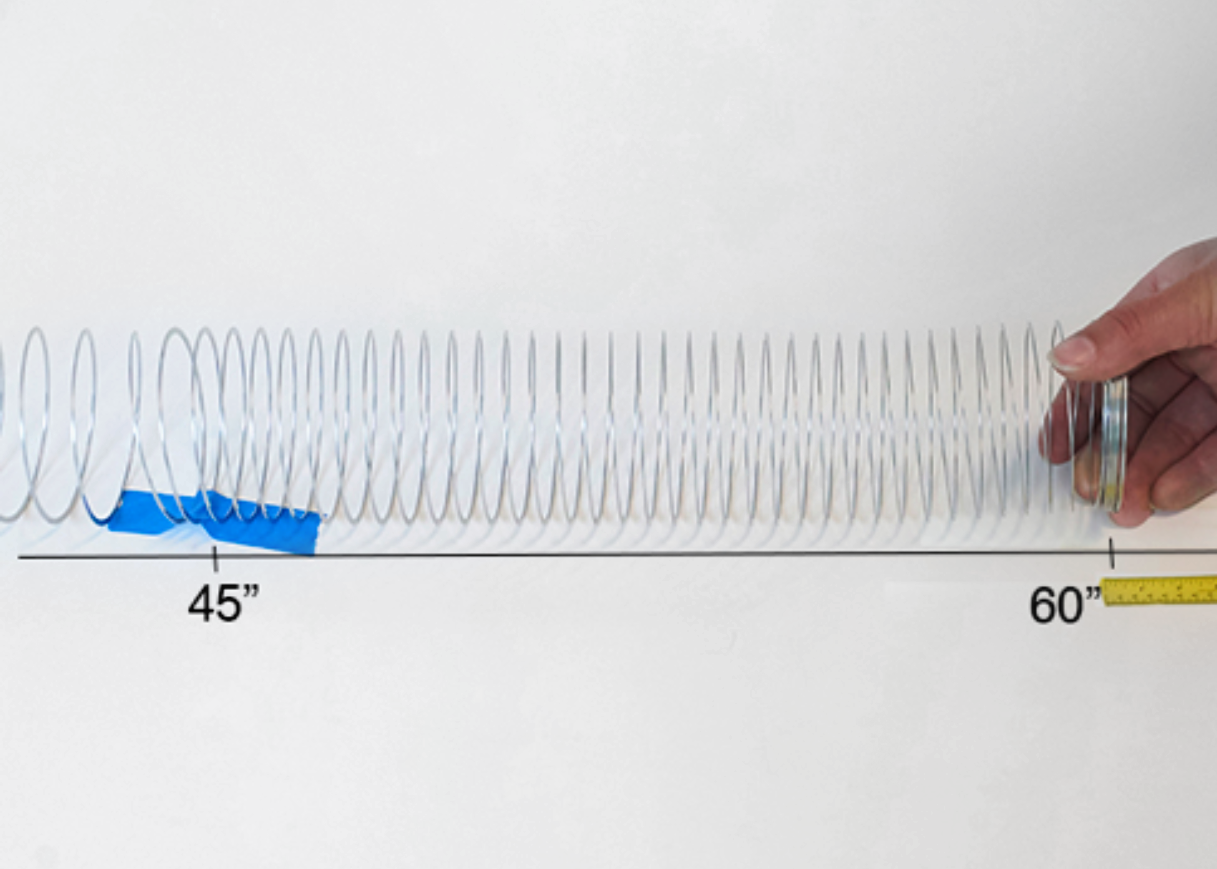 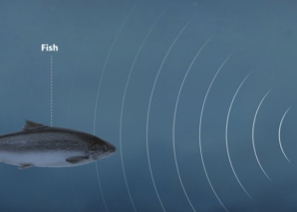 Използване на звукови вълни за определяне на разстояниеСонар 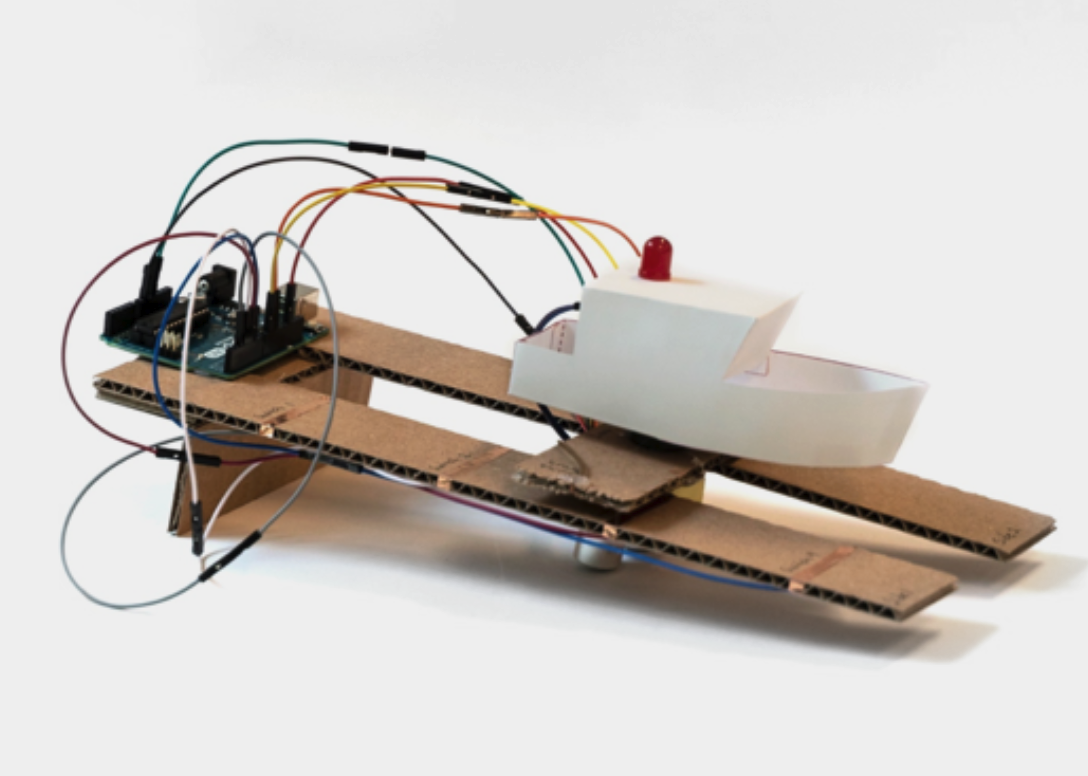 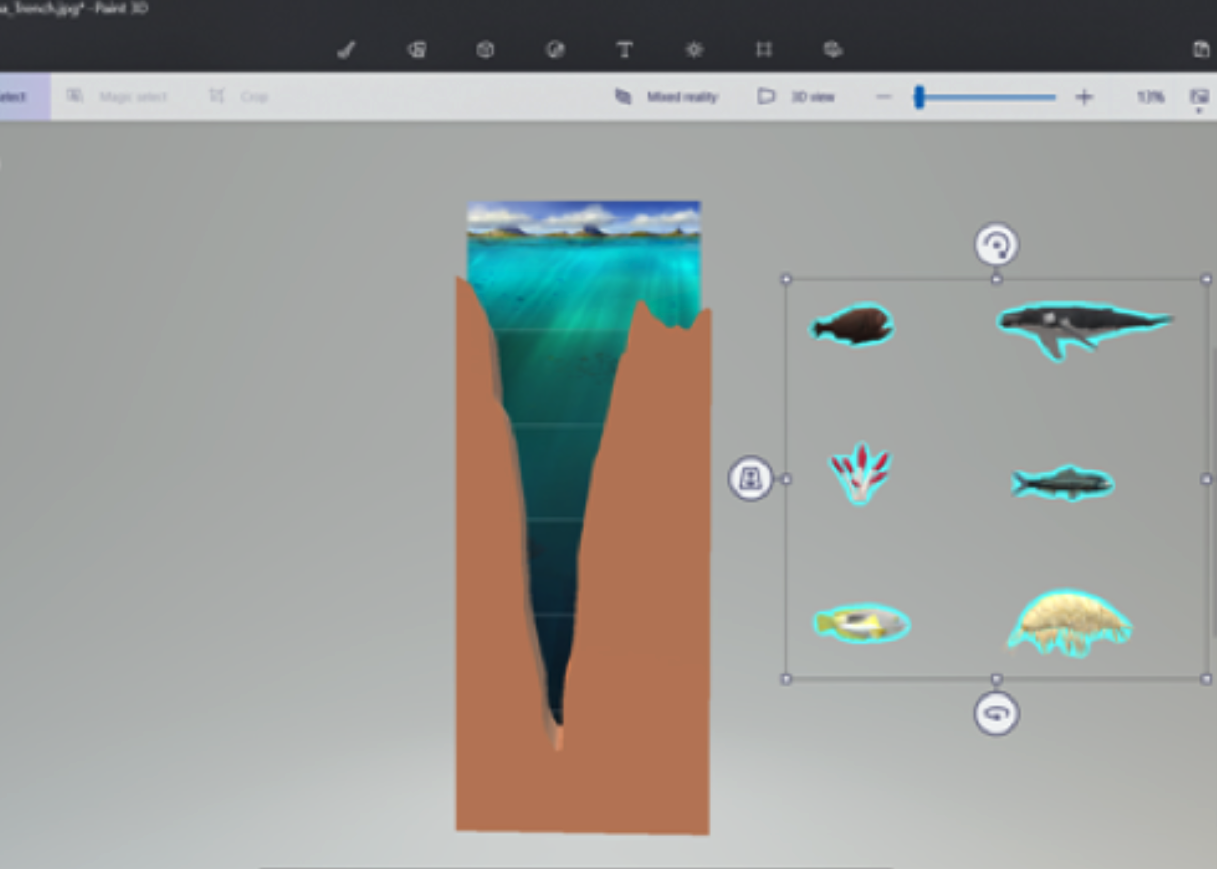 Изработване на ултразвуков сензорМоделиране на океанските зони в 3D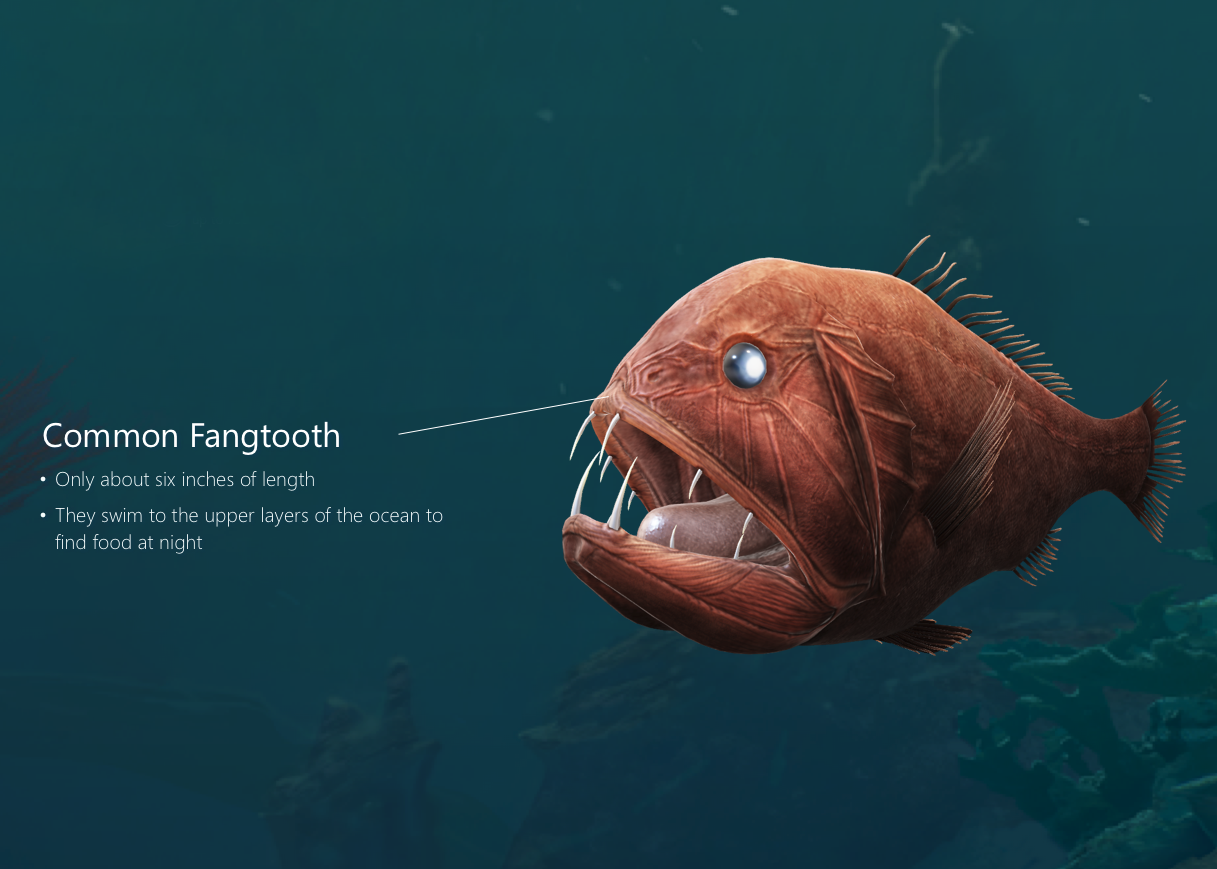 https://aka.ms/STEM-oceans-VideoReflection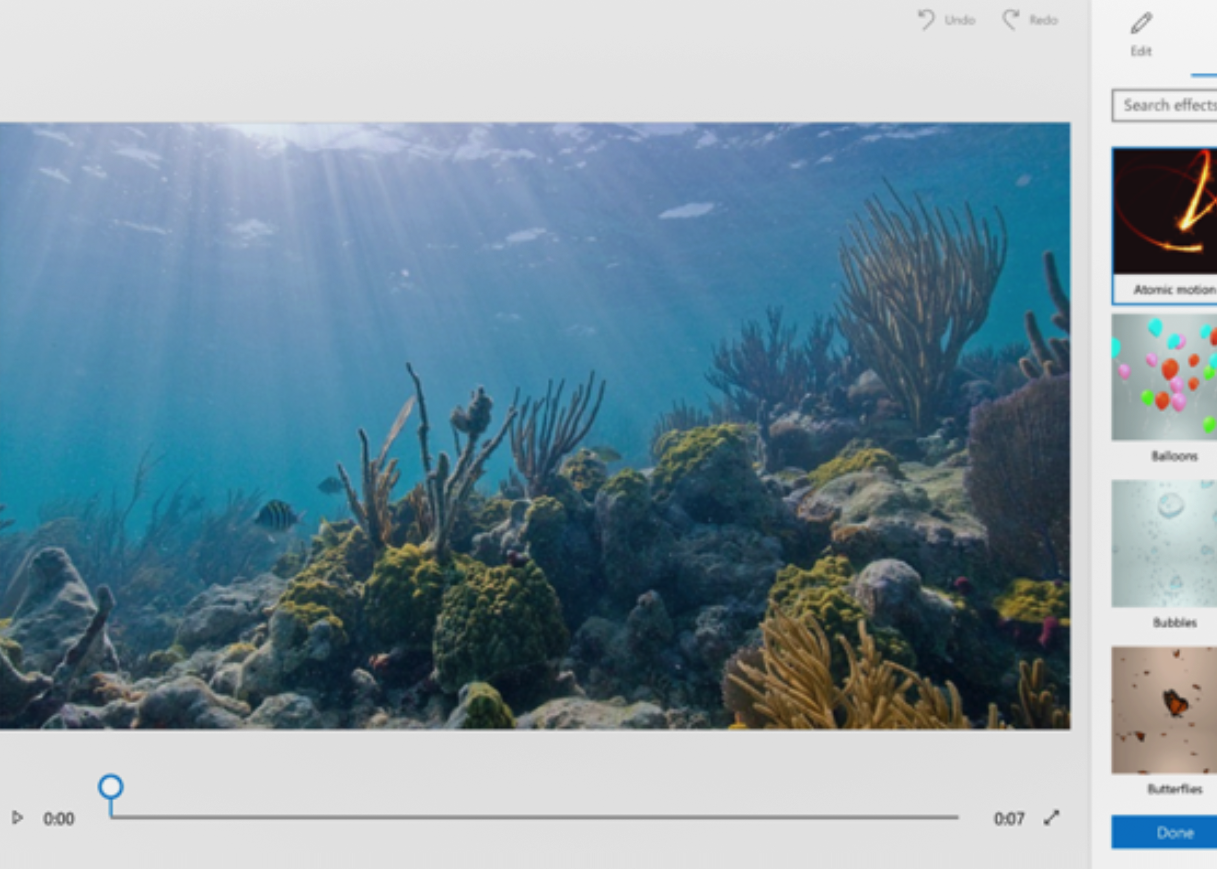 Проучете океанските зониЗапишете своите размисли във видео формат СтандартиОчаквани резултатиMS-PS4-2: Изработете и използвайте модел, за да обясните, че вълните биват отразени, погълнати или предадени през различни материали.   MS-PS4-3: Използване на качествена научна и техническа информация, за да се подкрепи твърдението, че дигиталните сигнали са по-надежден начин да се кодира и предава информация от аналоговите сигнали.ISTE 5a - Учениците формулират въпрос, подходящ за технологично подпомогнати методи като анализирани на данни, абстрактни модели и алгоритмично мислене в търсенето на решения.5c: Учениците разделят проблеми на съставните им части, извличат ключова информация и изработват описателни модели, за да разбират сложни системи или подобрят уменията си за решаване на проблеми.  6a: Учениците избират подходящи платформи и инструменти, чрез които спазят ограниченията за техните изработки или комуникация. 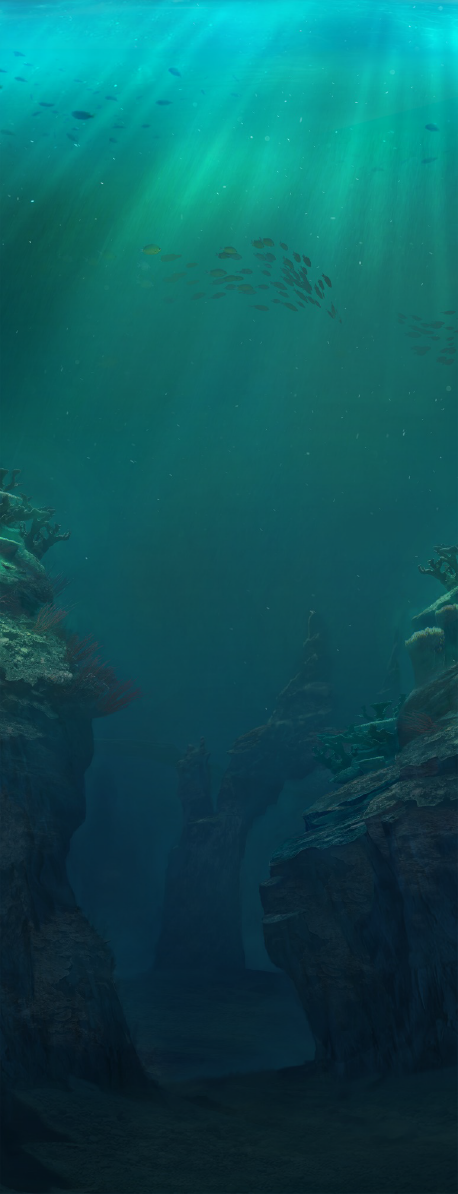 БЕЛЕЖКИ:Докато работите по урока, използвайте това поле, за да водите записки за интересни открития или прозрения.УРОК:Разбиране на океанските дълбиниДАТА:ОТБОР/ИМЕ:БЕЛЕЖКИ:Докато работите по урока, използвайте това поле, за да водите записки за интересни открития или прозрения.Презентация за сонарИзползване на звукови вълни за определяне на разстояния Презентация за сонар Изработване на ултразвуков сензор Модел на океанските дълбочини в Paint 3D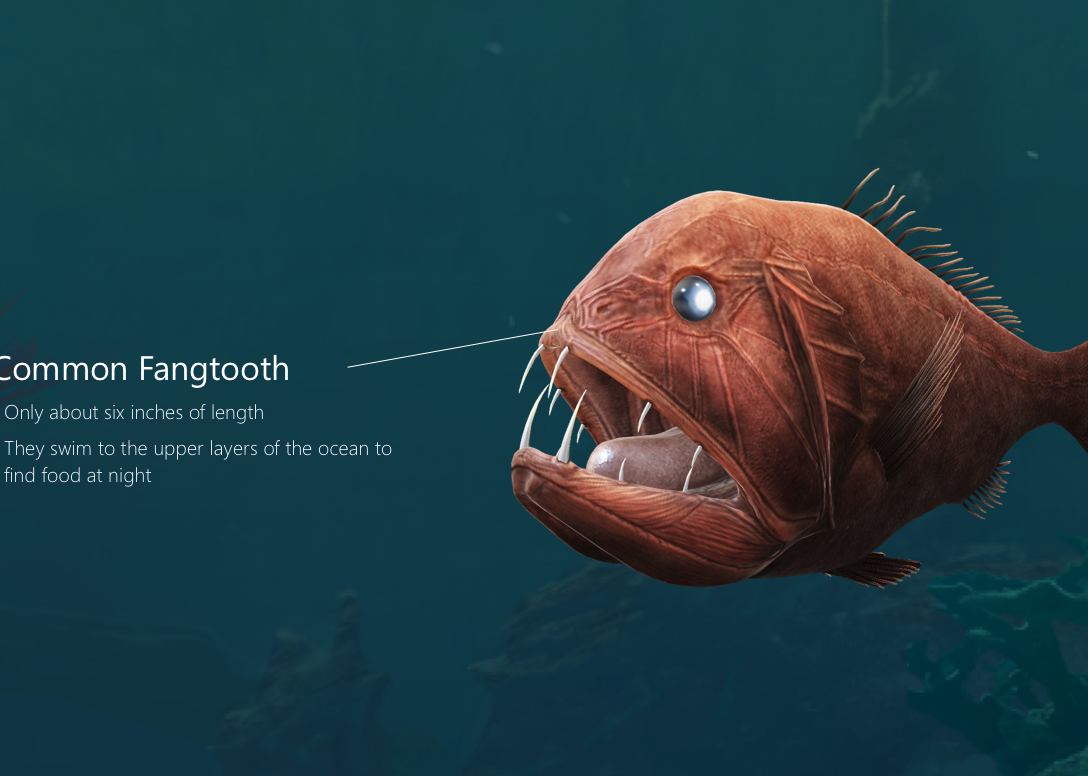 Презентацията на океанските зони  Как да направим размисли във видео формат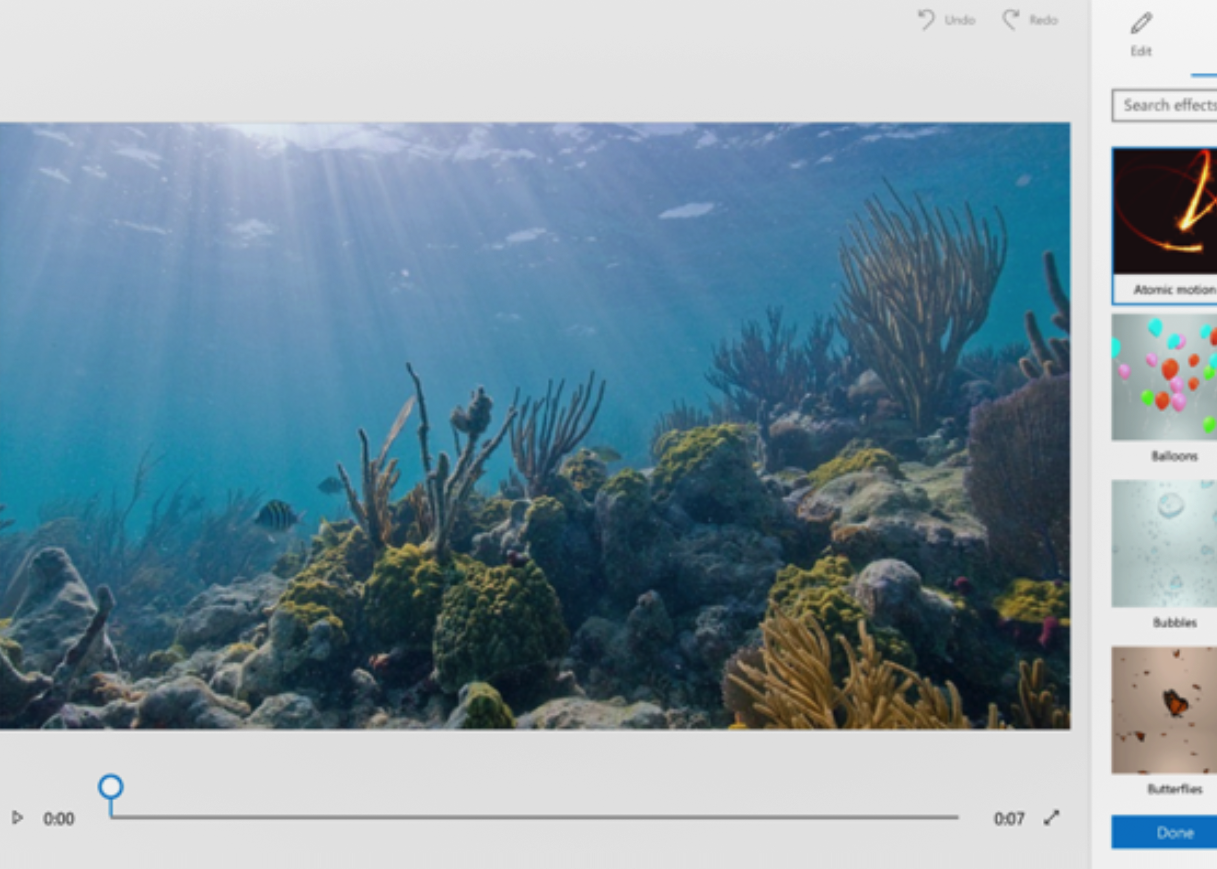 